REPUBLIKA HRVATSKA 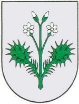 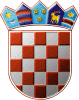 ZAGREBAČKA ŽUPANIJA            OPĆINA DUBRAVICAKLASA: 013-02/24-01/1URBROJ: 238-40-03-24-4Dubravica, 19. travanj 2024. godineIZVJEŠĆE O PROVEDENOM SAVJETOVANJU SA ZAINTERESIRANOM JAVNOŠĆU							PROČELNICA							Silvana Kostanjšek, mag. iur.Strateški program razvoja Općine Dubravica za razdoblje 2021.-2025.Strateški program razvoja Općine Dubravica za razdoblje 2021.-2025.Strateški program razvoja Općine Dubravica za razdoblje 2021.-2025.Naziv tijela nadležnog za izradu nacrta i provedbu savjetovanjaNaziv tijela nadležnog za izradu nacrta i provedbu savjetovanjaOpćina DubravicaSvrha dokumentaSvrha dokumentaTema savjetovanja je: Donošenje Strateškog programa razvoja Općine Dubravica za razdoblje 2021.-2025. kako bi se osigurala sukladnost s postojećim strateškim dokumentima „više razine“ na europskoj, nacionalnoj i na regionalnoj razini.Opis savjetovanja: Razlog  i cilj donošenja Strateškog programa razvoja je ažuriranje pregleda stanja na području Općine Dubravica te na temelju identificiranog stanja, postavljanje smjera za ostvarenje ciljeva, prioriteta i mjera u budućem razdoblju do 2025. godine s ciljem podizanja razine ekonomske moći i kvalitete življenja te postizanja zadovoljstva građana. Svrha je stvoriti kvalitetan i svobuhvatan razvojni plan u skladu s nacionalnim i EU standardima, koji će služiti kao osnova budućeg gospodarskog, društvenog i kulturnog razvoja Općine Dubravica. Strategija definira dugoročne ciljeve, prioritete i mjere razvoja područja općine za petogodišnje razdoblje (2021.-2025.) te je usklađena sa razvojnim potrebama i uvjetima okruženja.Tko je bio uključen u postupak izrade odnosno u rad stručne radne skupine za izradu nacrta?Tko je bio uključen u postupak izrade odnosno u rad stručne radne skupine za izradu nacrta?Radna skupina nije bila osnovana Je li nacrt bio objavljen na internetskim stranicama ili na drugi odgovarajući način?Je li nacrt bio objavljen na internetskim stranicama ili na drugi odgovarajući način?http://www.dubravica.hr/savjetovanje-sa-zainteresiranom-javnoscu.htmlVrijeme trajanja savjetovanjaVrijeme trajanja savjetovanjaOd 18.03.2024. do 18.04.2024. do 10:00 satiObrazloženje za savjetovanja koja traju kraće od 30 danaObrazloženje za savjetovanja koja traju kraće od 30 dana-Koji su predstavnici zainteresirane javnosti dostavili svoja očitovanje?Koji su predstavnici zainteresirane javnosti dostavili svoja očitovanje?Tijekom internetskog savjetovanja nije zaprimljen niti jedan prijedlog ili komentarANALIZA DOSTAVLJENIH PRIMJEDBI	ANALIZA DOSTAVLJENIH PRIMJEDBI	ANALIZA DOSTAVLJENIH PRIMJEDBI	Razlozi pojedinih primjedbi zainteresirane javnosti na određene odredbe nacrta akta ili drugog dokumenta//Troškovi provedenog savjetovanja//Tko je i kada izradio Izvješće o provedenom savjetovanju?Silvana Kostanjšek, pročelnica Jedinstvenog upravnog odjela Općine Dubravica, 19.04.2024. godineSilvana Kostanjšek, pročelnica Jedinstvenog upravnog odjela Općine Dubravica, 19.04.2024. godine